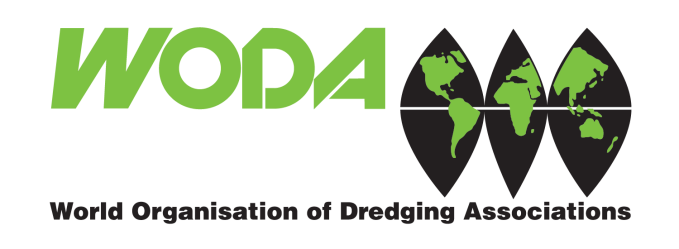 www.woda.orgApplication Form - Members of WODA Working Group on the Environmental Issues in Deep Sea MiningSurname：First name:PhotoGender:Country:PhotoEmail：Phone：PhotoTitle:Organization:PhotoPosition in the Organization: Mailing Address：PhotoBrief Curriculum Vitae:Brief Curriculum Vitae:Brief Curriculum Vitae:Relevant Experience about the Environmental Issues in Deep Sea Mining：Relevant Experience about the Environmental Issues in Deep Sea Mining：Relevant Experience about the Environmental Issues in Deep Sea Mining：Support from the Organization (Please highlight)： Support from the Organization (Please highlight)： Support from the Organization (Please highlight)： YESNONOT  SUREYESNONOT  SUREYESNONOT  SUREYour Expectation on the WODA Working Group on the Environmental Issues in Deep Sea Mining:Your Expectation on the WODA Working Group on the Environmental Issues in Deep Sea Mining:Your Expectation on the WODA Working Group on the Environmental Issues in Deep Sea Mining:What do you think is the biggest challenge for dealing with the environmental issues in Deep Sea Mining:What do you think is the biggest challenge for dealing with the environmental issues in Deep Sea Mining:What do you think is the biggest challenge for dealing with the environmental issues in Deep Sea Mining:Would you like to give a presentation in the future meetings? (Please highlight)Would you like to give a presentation in the future meetings? (Please highlight)Would you like to give a presentation in the future meetings? (Please highlight)YES, and the possible subject is: _____________________________________________________________NODO NOT KNOW YETYES, and the possible subject is: _____________________________________________________________NODO NOT KNOW YETYES, and the possible subject is: _____________________________________________________________NODO NOT KNOW YET